                                                                                                                     ПРОЕКТ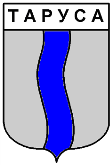 ГОРОДСКАЯ ДУМА ГОРОДСКОГО ПОСЕЛЕНИЯ «ГОРОД ТАРУСА»третьего созываРЕШЕНИЕ«      »  _______  2024  г.                                                                                                      №____В  целях приведения Устава муниципального образования  городское поселение «Город Таруса» в соответствие действующему законодательству, руководствуясь Федеральным законом от 06.10.2003 г. №131-ФЗ «Об общих принципах организации местного самоуправления в Российской Федерации», ст. 47 Устава МО городское поселение «Город Таруса»,Городская Дума  городского поселения «Город Таруса»РЕШИЛА:1. Утвердить прилагаемый Порядок учета предложений граждан по проекту решения Городской Думы ГП «Город Таруса»  «О внесении изменений и дополнений в Устав  городского поселения «Город Таруса»  и участия граждан в его обсуждении» (Приложение).2. Настоящее Решение вступает в силу со дня его опубликования в газете «Октябрь» и размещению на официальном сайте администрации в сети «Интернет».Глава  муниципального образованиягородское поселение «Город Таруса»                                                          А.С. КалмыковПриложение к решению городской Думы ГП «Город Таруса»от ____________2024 № ___Порядок учета предложений граждан по решению  Городской Думы  городского поселения  “Город Таруса» «О внесении изменений и дополнений в Устав  муниципального образования городское поселение «Город Таруса» и участия граждан в его обсуждении Настоящий Порядок определяет учет предложений граждан, поступивших по проекту решения Городской Думы о внесении изменений и дополнений в Устав муниципального образования городское поселение «Город Таруса» и участия граждан в его обсужденииПредложения по решению  Городской Думы  городского поселения  «Город Таруса» «О внесении изменений и дополнений в Устав   муниципального образования городского поселения  «Город Таруса»» (далее – решение Думы) принимаются от населения муниципального образования городское поселение  «Город Таруса».Предложения граждан принимаются в течение 30 дней со дня опубликования решения Городской Думы  в средствах массовой информации. Предложения по решению Городской Думы  должны быть представлены в следующей форме: ПРЕДЛОЖЕНИЯпо решению Городской Думы  ГП «Город Таруса» «О внесении изменений и дополнений в Устав  муниципального образования городское поселение «Город Таруса»Указываются:фамилия, имя, (при желании - отчество гражданина, год рождения) адрес места жительства, личная подпись и дата.4. Предложения по проекту принимаются:- Администрацией  городского поселения в рабочие дни с 8.00 до 13.00 и с 14.00 до 17.00 по адресу: г. Таруса, ул.Р.Люксембург, д.18,  каб. № 6, а также по электронному адресу: gorod@tarusa.ru,    tarusaduma@mail.ru5. Предложения граждан  учитываются путем регистрации секретарем Городской Думы и передаются главой муниципального образования (председателем Городской Думы) в депутатскую комиссию по развитию местного самоуправления, организации работы Думы, контролю по процедурным вопросам, регламенту, депутатской этике.Поступившие предложения рассматриваются на заседании   комиссии.7. Предложения по решению Думы, вынесенные с нарушением порядка, срока, и формы, предусмотренных настоящим Порядком, по решению комиссии  могут быть оставлены без рассмотрения.8. По итогам рассмотрения каждого предложения  комиссия принимает решение об его принятии и внесении соответствующих изменений и дополнений в решение Думы «О внесении изменений и дополнений в устав  муниципального образования городское поселение «Город Таруса» либо об отклонении предложения. Решение  комиссии   принимается большинством голосов и оформляется протоколом.9.  Комиссия  представляет в Городскую Думу проект решения о внесении изменений и дополнений в устав МО городское поселение «Город Таруса» вместе с информацией о количестве поступивших в ходе публичных слушаний предложений к проекту решения и результатах их рассмотрения.10. Если в ходе публичных слушаний по проекту решения Городской Думы  «О внесении изменений и дополнений в Устав  муниципального образования городское поселение «Город Таруса» предложения от граждан не поступили, то глава муниципального образования вносит на рассмотрение Городской Думы проект решения в редакции, вынесенной на публичные слушания.11. Информация о результатах  публичных слушаний по проекту решения подлежит опубликованию (обнародованию) в средствах массовой информации или в специально отведенных местах не позднее 10 дней со дня проведения публичных слушаний.Об утверждении Порядка учета предложений граждан по проекту решения Городской Думы ГП «Город Таруса»  «О внесении изменений и дополнений в Устав  городского поселения «Город Таруса»  и участия граждан в его обсуждении»   № п\пТекст решения Городской Думы с указанием части, пункта, абзацаПредложение по тексту, указанному в графе 2Обоснование 1234